Temeljem članka 9a. stavka 4. Zakona o financiranju javnih potreba u kulturi («Narodne novine», br. 47/90, 27/93 i 38/09) te članka 35. Statuta Grada Svetog Ivana Zeline ("Zelinske novine", br. 7/21), Gradsko vijeće Grada Svetog Ivana Zeline na ____ sjednici održanoj dana ________ 2021. godine donijelo jePROGRAMJAVNIH POTREBA U KULTURIGRADA SVETOG IVANA ZELINE ZA 2022. GODINUČlanak 1.Javne potrebe u kulturi Grada Svetog Ivana Zeline za koje se sredstva osiguravaju u gradskom proračunu su one potrebe koje utvrđuju posebni zakoni, kao i one kulturne djelatnosti, poslovi i aktivnosti koje navodi ovaj Program.Članak 2.Javne potrebe u kulturi Grada Svetog Ivana Zeline za 2022. godinu utvrđuju se kako slijedi:Potrebe ustanova u kulturi u vlasništvu Grada (plaće, investicije, materijalni i programski troškovi)Obnova kulturnih dobara i sakralnih objekataPotrebe udruga u kulturi koje svojim programima zadovoljavaju javne potrebe u kulturiUkupno planirana sredstva iz izvornog Proračuna Grada Svetog Ivana Zeline za 2022. godinu za ovaj Program iznose 3.461.074,00  kuna. USTANOVE U KULTURI1.Pučko otvoreno učilište Sveti Ivan Zelina:Za Pučko otvoreno učilište planirana su sredstva u iznosu od 1.018.360,00 kuna i to kako slijedi: Za redovnu djelatnost planirana su sredstva u iznosu od 681.050,00 kuna.Za nabavu opreme i ulaganja u imovinu planirana su sredstva u iznosu od 75.000,00 kuna.Za Zelinsko amatersko kazalište ZAMKA, koje djeluje u okviru Pučkog otvorenog učilišta, planirana su sredstva u iznosu od 25.000,00 kuna.Za programe planirana su sredstva u iznosu od 237.310,00 kuna i to:Recital suvremenoga kajkavskoga pjesništa Kaj v Zelini - 20.000,00 kunaSmotra dječjega kajkavskoga pjesništa Dragutin Domjanić - 25.000,00 kunaIzdavačka djelatnost & www -  15.000,00 kunaProgram kazališta, koncerti i kulturni četvrtak – 30.000,00 kunaKratki na brzinu – Diverzije – 10.000,00 kunaLikovno izlagački program Galerije „Kraluš“ – 16.000,00 kunaKnjiževni festival sa Sajmom knjiga – 21.000,00 kunaKino predstave – 50.000,00 kuna Od 15 do 115 EU projekt UP.02.1.1.12.0015 – 50.310,00 kuna.2.Gradska knjižnica Sveti Ivan Zelina:Za Gradsku knjižnicu planirana su sredstva u iznosu od 503.400,00 kuna i to kako slijedi: Za redovnu djelatnost planirana su sredstva u iznosu od 411.400,00 kunaZa nabavu knjižnične građe i opreme planirana su sredstva u iznosu od 52.000,00 kunaZa obilježavanje obljetnice knjižnice planirana su sredstva u iznosu od 40.000,00 kuna3.Muzej Sveti Ivan Zelina:Za Muzej planirana su sredstva u iznosu od 1.563.314,00 kuna i to kako slijedi: Za redovnu djelatnost i nabavu računalne opreme planirana su sredstva u iznosu od 895.814,00 kuna.Za programe planirana su sredstva u iznosu od 667.500,00 kuna i to:Muzejsko-galerijska  djelatnost   i   restauratorski   radovi   na   muzejskom  inventaru - 70.000,00 kunaArheološka  istraživanja  (lokalitet  Graci,  Kapela  sv.  Kuzme i  Damjana - Kladeščica, Zelingrad - 50.000,00  kunaIstraživanje zelinske povijesti - 10.000,00 kunaEU projekti - Obnova Zelingrada – 187.500,00 kuna Restauratorski radovi na muzejskom materijalu – 20.000,00 kunaPriprema EU projekata (INTERREG, Kreativna Europa)  - 20.000,00 kunaManifestacije u kulturi; povijesne radionice – 80.000,00 kunaOdržavanje Zelingrada i konzervatorski radovi  – 60.000,00 kunaNabava muzejskih izložaka – 10.000,00 kunaNakladnička djelatnost (izdavanje knjiga, zbornika) – 20.000,00 kuna Spomen obilježje Beethovenu i Grofici - 20.000,00 kunaPreseljenje muzejskog inventara – 80.000,00 kunaDigitalizacija muzejske građe – 10.000,00 kunaPriprema projekta stalnog postava – 30.000,00 kunaOBNOVA KULTURNIH DOBARA I SAKRALNIH OBJEKATAZa obnovu kulturnih dobara i sakralnih objekata planirana su sredstva u iznosu od 200.000,00  kuna.		          UDRUGE U KULTURI:Za udruge u kulturi planirana su sredstva u iznosu od 176.000,00 kuna i to kako slijedi: Hrvatsko pjevačko društvo „Zelina“ – 100.000,00 kunaVitezovi zelingradski – 36.000,00 kunaOstale donacije – 40.000,00 kuna.Članak 3.Planirana sredstva iz točke I. članka 2. ovog Programa osiguravaju se Proračunskim korisnicima Grada Svetog Ivana Zeline, sukladno Odluci o izvršavanju Proračuna Grada Svetog Ivana Zeline za 2022. godinu.Gradonačelnik Grada Svetog Ivana Zeline će, u okviru planiranih sredstava iz točke II. članka 2. ovog Programa, odrediti visinu iznosa sredstava za zaštitu kulturnih dobara u vlasništvu Grada Svetog Ivana Zeline, te visinu iznosa sredstava za zaštitu kulturnih dobara i sakralnih objekata koji nisu u vlasništvu Grada Svetog Ivana Zeline.  Planiranim sredstvima iz točke III. članka 2. ovog Programa raspolagat će se sukladno Uredbi o kriterijima, mjerilima i postupcima financiranja i ugovaranja programa i projekata od interesa za opće dobro koje provode udruge („Narodne novine“, br. 26/15 i 37/21).Članak 4.Ovaj Program stupa na snagu 01. siječnja 2022 . godine, a objavit će se u «Zelinskim novinama» službenom glasilu Grada Svetog Ivana Zeline.REPUBLIKA HRVATSKAZAGREBAČKA ŽUPANIJAGRAD SVETI IVAN ZELINAGRADSKO VIJEĆENACRT PRIJEDLOGA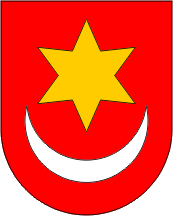 REPUBLIKA HRVATSKAZAGREBAČKA ŽUPANIJAGRAD SVETI IVAN ZELINAGRADSKO VIJEĆEKLASA:URBROJ:PREDSJEDNIK GRADSKOG VIJEĆAGRADA SVETOG IVANA ZELINE Darko Bistrički, struc.spec.ing.građ.